Об утверждении отчета об исполнении бюджета   города    Канаш   за  2023 годВ соответствии с Бюджетным кодексом Российской Федерации, Федеральным законом от 6 октября 2003 года № 131-ФЗ «Об общих принципах организации местного самоуправления в Российской Федерации», Уставом города Канаш Чувашской Республики, Собрание депутатов  города Канаш решило:      	1. Утвердить отчет об исполнении  бюджета города Канаш за 2023 год по доходам в сумме 1 313 226,23 тыс. рублей, по расходам в сумме 1 300 862,19 тыс. рублей с превышением доходов над расходами (профицит бюджета города Канаш) в сумме 12 364,04 тыс. рублей.      	2. Утвердить исполнение бюджета города Канаш за 2023 год по следующим показателям:        	доходов бюджета города Канаш по кодам классификации доходов бюджетов за 2023 год согласно приложению № 1 к настоящему Решению;       	расходов бюджета города Канаш  по разделам, подразделам  классификации расходов бюджета города Канаш за 2023 год согласно приложению № 2 к настоящему Решению;        	расходов бюджета города Канаш по ведомственной структуре расходов бюджета города Канаш  за 2023 год согласно приложению № 3 к настоящему Решению;    	источников финансирования дефицита бюджета города Канаш по кодам классификации источников финансирования дефицита бюджета за 2023 год согласно приложению № 4 к настоящему Решению.	 3. Настоящее Решение вступает в силу после его официального опубликования.Председатель Собрания депутатов города Канаш Чувашской Республики                                                                  О.В. Савчук Глава города Канаш  Чувашской Республики                                                         В.Н. Михайлов    Отчет об исполнении доходов бюджета города Канаш по кодам классификации доходов бюджетов за 2023 год													(тыс.руб.)Отчет об исполнении расходов бюджета города Канаш по разделам, подразделам классификации расходов бюджета города Канаш за 2023 год																								            (тыс.руб)Отчет об исполнении бюджета города Канаш по источникам финансирования дефицита бюджета города Канаш по кодам классификации источников финансирования  дефицита бюджета за 2023 год                                                                                                                                                 (тыс. руб.)  Чăваш РеспубликинКанаш хулинДепутатсен пухăвĕйышĂну        __________ № _____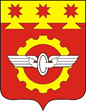    Чувашская РеспубликаСобрание депутатовгорода КанашРЕШЕНИЕ __________ № _____Приложение № 1к решению Собрания депутатов города Канаш от  "__"_____                   2024 года № __  "Об утверждении отчета об исполнении бюджета города Канаш за 2023 год"к решению Собрания депутатов города Канаш от  "__"_____                   2024 года № __  "Об утверждении отчета об исполнении бюджета города Канаш за 2023 год"Наименование показателяКод дохода по бюджетной классификацииИсполненоНаименование показателяКод дохода по бюджетной классификацииИсполненоНаименование показателяКод дохода по бюджетной классификацииИсполнено123Доходы бюджета - всегоx1 313 226,23  НАЛОГОВЫЕ И НЕНАЛОГОВЫЕ ДОХОДЫ048 1 00 00000 00 0000 000412,60  ПЛАТЕЖИ ПРИ ПОЛЬЗОВАНИИ ПРИРОДНЫМИ РЕСУРСАМИ048 1 12 00000 00 0000 000412,60  Плата за негативное воздействие на окружающую среду048 1 12 01000 01 0000 120412,60  Плата за выбросы загрязняющих веществ в атмосферный воздух стационарными объектами048 1 12 01010 01 0000 12093,99  Плата за выбросы загрязняющих веществ в атмосферный воздух стационарными объектами (федеральные государственные органы, Банк России, органы управления государственными внебюджетными фондами Российской Федерации)048 1 12 01010 01 6000 12093,99  Плата за сбросы загрязняющих веществ в водные объекты048 1 12 01030 01 0000 120170,68  Плата за сбросы загрязняющих веществ в водные объекты (федеральные государственные органы, Банк России, органы управления государственными внебюджетными фондами Российской Федерации)048 1 12 01030 01 6000 120170,68  Плата за размещение отходов производства и потребления048 1 12 01040 01 0000 120147,93  Плата за размещение отходов производства048 1 12 01041 01 0000 120144,59  Плата за размещение отходов производства (федеральные государственные органы, Банк России, органы управления государственными внебюджетными фондами Российской Федерации)048 1 12 01041 01 6000 120144,59  Плата за размещение твердых коммунальных отходов048 1 12 01042 01 0000 1203,34  Плата за размещение твердых коммунальных отходов (федеральные государственные органы, Банк России, органы управления государственными внебюджетными фондами Российской Федерации)048 1 12 01042 01 6000 1203,34  НАЛОГОВЫЕ И НЕНАЛОГОВЫЕ ДОХОДЫ182 1 00 00000 00 0000 000332 633,44  НАЛОГИ НА ПРИБЫЛЬ, ДОХОДЫ182 1 01 00000 00 0000 000227 665,96  Налог на доходы физических лиц182 1 01 02000 01 0000 110227 665,96  Налог на доходы физических лиц с доходов, источником которых является налоговый агент, за исключением доходов, в отношении которых исчисление и уплата налога осуществляются в соответствии со статьями 227, 227.1 и 228 Налогового кодекса Российской Федерации, а также доходов от долевого участия в организации, полученных в виде дивидендов182 1 01 02010 01 0000 110221 069,78  Налог на доходы физических лиц с доходов, источником которых является налоговый агент, за исключением доходов, в отношении которых исчисление и уплата налога осуществляются в соответствии со статьями 227, 227.1 и 228 Налогового кодекса Российской Федерации (сумма платежа (перерасчеты, недоимка и задолженность по соответствующему платежу, в том числе по отмененному)182 1 01 02010 01 1000 110221 018,06  Налог на доходы физических лиц с доходов, источником которых является налоговый агент, за исключением доходов, в отношении которых исчисление и уплата налога осуществляются в соответствии со статьями 227, 227.1 и 228 Налогового кодекса Российской Федерации (суммы денежных взысканий (штрафов) по соответствующему платежу согласно законодательству Российской Федерации)182 1 01 02010 01 3000 11051,72  Налог на доходы физических лиц с доходов, полученных от осуществления деятельности физическими лицами, зарегистрированными в качестве индивидуальных предпринимателей, нотариусов, занимающихся частной практикой, адвокатов, учредивших адвокатские кабинеты, и других лиц, занимающихся частной практикой в соответствии со статьей 227 Налогового кодекса Российской Федерации182 1 01 02020 01 0000 1101 156,41  Налог на доходы физических лиц с доходов, полученных от осуществления деятельности физическими лицами, зарегистрированными в качестве индивидуальных предпринимателей, нотариусов, занимающихся частной практикой, адвокатов, учредивших адвокатские кабинеты, и других лиц, занимающихся частной практикой в соответствии со статьей 227 Налогового кодекса Российской Федерации (сумма платежа (перерасчеты, недоимка и задолженность по соответствующему платежу, в том числе по отмененному)182 1 01 02020 01 1000 1101 156,17  Налог на доходы физических лиц с доходов, полученных от осуществления деятельности физическими лицами, зарегистрированными в качестве индивидуальных предпринимателей, нотариусов, занимающихся частной практикой, адвокатов, учредивших адвокатские кабинеты, и других лиц, занимающихся частной практикой в соответствии со статьей 227 Налогового кодекса Российской Федерации (суммы денежных взысканий (штрафов) по соответствующему платежу согласно законодательству Российской Федерации)182 1 01 02020 01 3000 1100,24  Налог на доходы физических лиц с доходов, полученных физическими лицами в соответствии со статьей 228 Налогового кодекса Российской Федерации182 1 01 02030 01 0000 1101 824,52  Налог на доходы физических лиц с доходов, полученных физическими лицами в соответствии со статьей 228 Налогового кодекса Российской Федерации (сумма платежа (перерасчеты, недоимка и задолженность по соответствующему платежу, в том числе по отмененному)182 1 01 02030 01 1000 1101 819,41  Налог на доходы физических лиц с доходов, полученных физическими лицами в соответствии со статьей 228 Налогового кодекса Российской Федерации (суммы денежных взысканий (штрафов) по соответствующему платежу согласно законодательству Российской Федерации)182 1 01 02030 01 3000 1105,11  Налог на доходы физических лиц в виде фиксированных авансовых платежей с доходов, полученных физическими лицами, являющимися иностранными гражданами, осуществляющими трудовую деятельность по найму на основании патента в соответствии со статьей 227.1 Налогового кодекса Российской Федерации182 1 01 02040 01 0000 1104,80  Налог на доходы физических лиц в виде фиксированных авансовых платежей с доходов, полученных физическими лицами, являющимися иностранными гражданами, осуществляющими трудовую деятельность по найму на основании патента в соответствии со статьей 227.1 Налогового кодекса Российской Федерации (сумма платежа (перерасчеты, недоимка и задолженность по соответствующему платежу, в том числе по отмененному)182 1 01 02040 01 1000 1104,80  Налог на доходы физических лиц в части суммы налога, превышающей 650 000 рублей, относящейся к части налоговой базы, превышающей 5 000 000 рублей (за исключением налога на доходы физических лиц с сумм прибыли контролируемой иностранной компании, в том числе фиксированной прибыли контролируемой иностранной компании, а также налога на доходы физических лиц в отношении доходов от долевого участия в организации, полученных в виде дивидендов)182 1 01 02080 01 0000 1101 998,77  Налог на доходы физических лиц части суммы налога, превышающей 650 000 рублей, относящейся к части налоговой базы, превышающей 5 000 000 рублей (сумма платежа (перерасчеты, недоимка и задолженность по соответствующему платежу, в том числе по отмененному)182 1 01 02080 01 1000 1101 998,77  Налог на доходы физических лиц в отношении доходов от долевого участия в организации, полученных в виде дивидендов (в части суммы налога, не превышающей 650 000 рублей)182 1 01 02130 01 0000 1101 357,56  Налог на доходы физических лиц в отношении доходов от долевого участия в организации, полученных в виде дивидендов (в части суммы налога, не превышающей 650 000 рублей) (сумма платежа (перерасчеты, недоимка и задолженность по соответствующему платежу, в том числе по отмененному)182 1 01 02130 01 1000 1101 357,56  Налог на доходы физических лиц в отношении доходов от долевого участия в организации, полученных в виде дивидендов (в части суммы налога, превышающей 650 000 рублей)182 1 01 02140 01 0000 110254,12  Налог на доходы физических лиц в отношении доходов от долевого участия в организации, полученных в виде дивидендов (в части суммы налога, превышающей 650 000 рублей) (сумма платежа (перерасчеты, недоимка и задолженность по соответствующему платежу, в том числе по отмененному)182 1 01 02140 01 1000 110254,12  НАЛОГИ НА ТОВАРЫ (РАБОТЫ, УСЛУГИ), РЕАЛИЗУЕМЫЕ НА ТЕРРИТОРИИ РОССИЙСКОЙ ФЕДЕРАЦИИ182 1 03 00000 00 0000 0003 243,35  Акцизы по подакцизным товарам (продукции), производимым на территории Российской Федерации182 1 03 02000 01 0000 1103 243,35  Доходы от уплаты акцизов на дизельное топливо, подлежащие распределению между бюджетами субъектов Российской Федерации и местными бюджетами с учетом установленных дифференцированных нормативов отчислений в местные бюджеты182 1 03 02230 01 0000 1101 680,56  Доходы от уплаты акцизов на дизельное топливо, подлежащие распределению между бюджетами субъектов Российской Федерации и местными бюджетами с учетом установленных дифференцированных нормативов отчислений в местные бюджеты (по нормативам, установленным федеральным законом о федеральном бюджете в целях формирования дорожных фондов субъектов Российской Федерации)182 1 03 02231 01 0000 1101 680,56  Доходы от уплаты акцизов на моторные масла для дизельных и (или) карбюраторных (инжекторных) двигателей, подлежащие распределению между бюджетами субъектов Российской Федерации и местными бюджетами с учетом установленных дифференцированных нормативов отчислений в местные бюджеты182 1 03 02240 01 0000 1108,78  Доходы от уплаты акцизов на моторные масла для дизельных и (или) карбюраторных (инжекторных) двигателей, подлежащие распределению между бюджетами субъектов Российской Федерации и местными бюджетами с учетом установленных дифференцированных нормативов отчислений в местные бюджеты (по нормативам, установленным федеральным законом о федеральном бюджете в целях формирования дорожных фондов субъектов Российской Федерации)182 1 03 02241 01 0000 1108,78  Доходы от уплаты акцизов на автомобильный бензин, подлежащие распределению между бюджетами субъектов Российской Федерации и местными бюджетами с учетом установленных дифференцированных нормативов отчислений в местные бюджеты182 1 03 02250 01 0000 1101 736,99  Доходы от уплаты акцизов на автомобильный бензин, подлежащие распределению между бюджетами субъектов Российской Федерации и местными бюджетами с учетом установленных дифференцированных нормативов отчислений в местные бюджеты (по нормативам, установленным федеральным законом о федеральном бюджете в целях формирования дорожных фондов субъектов Российской Федерации)182 1 03 02251 01 0000 1101 736,99  Доходы от уплаты акцизов на прямогонный бензин, подлежащие распределению между бюджетами субъектов Российской Федерации и местными бюджетами с учетом установленных дифференцированных нормативов отчислений в местные бюджеты182 1 03 02260 01 0000 110-182,97  Доходы от уплаты акцизов на прямогонный бензин, подлежащие распределению между бюджетами субъектов Российской Федерации и местными бюджетами с учетом установленных дифференцированных нормативов отчислений в местные бюджеты (по нормативам, установленным федеральным законом о федеральном бюджете в целях формирования дорожных фондов субъектов Российской Федерации)182 1 03 02261 01 0000 110-182,97  НАЛОГИ НА СОВОКУПНЫЙ ДОХОД182 1 05 00000 00 0000 00029 370,19  Налог, взимаемый в связи с применением упрощенной системы налогообложения182 1 05 01000 00 0000 11027 869,80  Налог, взимаемый с налогоплательщиков, выбравших в качестве объекта налогообложения доходы182 1 05 01010 01 0000 11016 207,86  Налог, взимаемый с налогоплательщиков, выбравших в качестве объекта налогообложения доходы182 1 05 01011 01 0000 11016 207,86  Налог, взимаемый с налогоплательщиков, выбравших в качестве объекта налогообложения доходы (сумма платежа (перерасчеты, недоимка и задолженность по соответствующему платежу, в том числе по отмененному)182 1 05 01011 01 1000 11016 206,37  Налог, взимаемый с налогоплательщиков, выбравших в качестве объекта налогообложения доходы (суммы денежных взысканий (штрафов) по соответствующему платежу согласно законодательству Российской Федерации)182 1 05 01011 01 3000 1101,49  Налог, взимаемый с налогоплательщиков, выбравших в качестве объекта налогообложения доходы, уменьшенные на величину расходов182 1 05 01020 01 0000 11011 661,94  Налог, взимаемый с налогоплательщиков, выбравших в качестве объекта налогообложения доходы, уменьшенные на величину расходов (в том числе минимальный налог, зачисляемый в бюджеты субъектов Российской Федерации)182 1 05 01021 01 0000 11011 661,94  Налог, взимаемый с налогоплательщиков, выбравших в качестве объекта налогообложения доходы, уменьшенные на величину расходов (в том числе минимальный налог, зачисляемый в бюджеты субъектов Российской Федерации (сумма платежа (перерасчеты, недоимка и задолженность по соответствующему платежу, в том числе по отмененному)182 1 05 01021 01 1000 11011 661,57  Налог, взимаемый с налогоплательщиков, выбравших в качестве объекта налогообложения доходы, уменьшенные на величину расходов (в том числе минимальный налог, зачисляемый в бюджеты субъектов Российской Федерации (суммы денежных взысканий (штрафов) по соответствующему платежу согласно законодательству Российской Федерации)182 1 05 01021 01 3000 1100,37  Единый налог на вмененный доход для отдельных видов деятельности182 1 05 02000 02 0000 110-114,69  Единый налог на вмененный доход для отдельных видов деятельности182 1 05 02010 02 0000 110-114,69  Единый налог на вмененный доход для отдельных видов деятельности (сумма платежа (перерасчеты, недоимка и задолженность по соответствующему платежу, в том числе по отмененному)182 1 05 02010 02 1000 110-122,24  Единый налог на вмененный доход для отдельных видов деятельности (суммы денежных взысканий (штрафов) по соответствующему платежу согласно законодательству Российской Федерации)182 1 05 02010 02 3000 1107,55  Единый сельскохозяйственный налог182 1 05 03000 01 0000 110-10,29  Единый сельскохозяйственный налог182 1 05 03010 01 0000 110-10,29  Единый сельскохозяйственный налог (сумма платежа (перерасчеты, недоимка и задолженность по соответствующему платежу, в том числе по отмененному)182 1 05 03010 01 1000 110-10,29  Налог, взимаемый в связи с применением патентной системы налогообложения182 1 05 04000 02 0000 1101 625,36  Налог, взимаемый в связи с применением патентной системы налогообложения, зачисляемый в бюджеты городских округов182 1 05 04010 02 0000 1101 625,36  Налог, взимаемый в связи с применением патентной системы налогообложения, зачисляемый в бюджеты городских округов (сумма платежа (перерасчеты, недоимка и задолженность по соответствующему платежу, в том числе по отмененному)182 1 05 04010 02 1000 1101 625,36  НАЛОГИ НА ИМУЩЕСТВО182 1 06 00000 00 0000 00063 054,78  Налог на имущество физических лиц182 1 06 01000 00 0000 11029 803,07  Налог на имущество физических лиц, взимаемый по ставкам, применяемым к объектам налогообложения, расположенным в границах городских округов182 1 06 01020 04 0000 11029 803,07  Налог на имущество физических лиц, взимаемый по ставкам, применяемым к объектам налогообложения, расположенным в границах городских округов (сумма платежа (перерасчеты, недоимка и задолженность по соответствующему платежу, в том числе по отмененному)182 1 06 01020 04 1000 11029 803,07  Транспортный налог182 1 06 04000 02 0000 1103 598,28  Транспортный налог с организаций182 1 06 04011 02 0000 110485,09  Транспортный налог с организаций (сумма платежа (перерасчеты, недоимка и задолженность по соответствующему платежу, в том числе по отмененному)182 1 06 04011 02 1000 110485,11  Транспортный налог с организаций (суммы денежных взысканий (штрафов) по соответствующему платежу согласно законодательству Российской Федерации)182 1 06 04011 02 3000 110-0,02  Транспортный налог с физических лиц182 1 06 04012 02 0000 1103 113,19  Транспортный налог с физических лиц (сумма платежа (перерасчеты, недоимка и задолженность по соответствующему платежу, в том числе по отмененному)182 1 06 04012 02 1000 1103 113,19  Земельный налог182 1 06 06000 00 0000 11029 653,43  Земельный налог с организаций182 1 06 06030 00 0000 11022 410,95  Земельный налог с организаций, обладающих земельным участком, расположенным в границах городских округов182 1 06 06032 04 0000 11022 410,95  Земельный налог с организаций, обладающих земельным участком, расположенным в границах городских округов (сумма платежа (перерасчеты, недоимка и задолженность по соответствующему платежу, в том числе по отмененному)182 1 06 06032 04 1000 11022 411,24  Земельный налог с организаций, обладающих земельным участком, расположенным в границах городских округов (суммы денежных взысканий (штрафов) по соответствующему платежу согласно законодательству Российской Федерации)182 1 06 06032 04 3000 110-0,29  Земельный налог с физических лиц182 1 06 06040 00 0000 1107 242,48  Земельный налог с физических лиц, обладающих земельным участком, расположенным в границах городских округов182 1 06 06042 04 0000 1107 242,48  Земельный налог с физических лиц, обладающих земельным участком, расположенным в границах городских округов (сумма платежа (перерасчеты, недоимка и задолженность по соответствующему платежу, в том числе по отмененному)182 1 06 06042 04 1000 1107 243,80  Земельный налог с физических лиц, обладающих земельным участком, расположенным в границах городских округов (суммы денежных взысканий (штрафов) по соответствующему платежу согласно законодательству Российской Федерации)182 1 06 06042 04 3000 110-1,33  НАЛОГИ, СБОРЫ И РЕГУЛЯРНЫЕ ПЛАТЕЖИ ЗА ПОЛЬЗОВАНИЕ ПРИРОДНЫМИ РЕСУРСАМИ182 1 07 00000 00 0000 0000,12  Сборы за пользование объектами животного мира и за пользование объектами водных биологических ресурсов182 1 07 04000 01 0000 1100,12  Сбор за пользование объектами животного мира182 1 07 04010 01 0000 1100,12  Сбор за пользование объектами животного мира (сумма платежа (перерасчеты, недоимка и задолженность по соответствующему платежу, в том числе по отмененному)182 1 07 04010 01 1000 1100,12  ГОСУДАРСТВЕННАЯ ПОШЛИНА182 1 08 00000 00 0000 0009 297,77  Государственная пошлина по делам, рассматриваемым в судах общей юрисдикции, мировыми судьями182 1 08 03000 01 0000 1109 297,77  Государственная пошлина по делам, рассматриваемым в судах общей юрисдикции, мировыми судьями (за исключением Верховного Суда Российской Федерации)182 1 08 03010 01 0000 1109 297,77  Государственная пошлина по делам, рассматриваемым в судах общей юрисдикции, мировыми судьями (за исключением Верховного Суда Российской Федерации) (государственная пошлина, уплачиваемая при обращении в суды)182 1 08 03010 01 1050 1109 235,30  Государственная пошлина по делам, рассматриваемым в судах общей юрисдикции, мировыми судьями (за исключением Верховного Суда Российской Федерации) (государственная пошлина, уплачиваемая на основании судебных актов по результатам рассмотрения дел по существу)182 1 08 03010 01 1060 11062,47  ШТРАФЫ, САНКЦИИ, ВОЗМЕЩЕНИЕ УЩЕРБА182 1 16 00000 00 0000 0001,28  Платежи в целях возмещения причиненного ущерба (убытков)182 1 16 10000 00 0000 1401,28  Доходы от денежных взысканий (штрафов), поступающие в счет погашения задолженности, образовавшейся до 1 января 2020 года, подлежащие зачислению в бюджеты бюджетной системы Российской Федерации по нормативам, действовавшим в 2019 году182 1 16 10120 00 0000 1401,28  Доходы от денежных взысканий (штрафов), поступающие в счет погашения задолженности, образовавшейся до 1 января 2020 года, подлежащие зачислению в федеральный бюджет и бюджет муниципального образования по нормативам, действовавшим в 2019 году182 1 16 10129 01 0000 1401,28  НАЛОГОВЫЕ И НЕНАЛОГОВЫЕ ДОХОДЫ188 1 00 00000 00 0000 000279,78  ШТРАФЫ, САНКЦИИ, ВОЗМЕЩЕНИЕ УЩЕРБА188 1 16 00000 00 0000 000279,78  Платежи в целях возмещения причиненного ущерба (убытков)188 1 16 10000 00 0000 140279,78  Доходы от денежных взысканий (штрафов), поступающие в счет погашения задолженности, образовавшейся до 1 января 2020 года, подлежащие зачислению в бюджеты бюджетной системы Российской Федерации по нормативам, действовавшим в 2019 году188 1 16 10120 00 0000 140279,78  Доходы от денежных взысканий (штрафов), поступающие в счет погашения задолженности, образовавшейся до 1 января 2020 года, подлежащие зачислению в бюджет муниципального образования по нормативам, действовавшим в 2019 году188 1 16 10123 01 0000 140279,78  Доходы от денежных взысканий (штрафов), поступающие в счет погашения задолженности, образовавшейся до 1 января 2020 года, подлежащие зачислению в бюджет муниципального образования по нормативам, действовавшим в 2019 году (доходы бюджетов городских округов за исключением доходов, направляемых на формирование муниципального дорожного фонда, а также иных платежей в случае принятия решения финансовым органом муниципального образования о раздельном учете задолженности)188 1 16 10123 01 0041 140279,78  НАЛОГОВЫЕ И НЕНАЛОГОВЫЕ ДОХОДЫ818 1 00 00000 00 0000 0001 192,45  ШТРАФЫ, САНКЦИИ, ВОЗМЕЩЕНИЕ УЩЕРБА818 1 16 00000 00 0000 0001 192,45  Административные штрафы, установленные Кодексом Российской Федерации об административных правонарушениях818 1 16 01000 01 0000 1401 192,45  Административные штрафы, установленные главой 5 Кодекса Российской Федерации об административных правонарушениях, за административные правонарушения, посягающие на права граждан818 1 16 01050 01 0000 1404,50  Административные штрафы, установленные Главой 5 Кодекса Российской Федерации об административных правонарушениях, за административные правонарушения, посягающие на права граждан, налагаемые мировыми судьями, комиссиями по делам несовершеннолетних и защите их прав (иные штрафы)818 1 16 01053 01 9000 1404,50  Административные штрафы, установленные главой 6 Кодекса Российской Федерации об административных правонарушениях, за административные правонарушения, посягающие на здоровье, санитарно-эпидемиологическое благополучие населения и общественную нравственность818 1 16 01060 01 0000 140416,02  Административные штрафы, установленные главой 6 Кодекса Российской Федерации об административных правонарушениях, за административные правонарушения, посягающие на здоровье, санитарно-эпидемиологическое благополучие населения и общественную нравственность, налагаемые мировыми судьями, комиссиями по делам несовершеннолетних и защите их прав818 1 16 01063 01 0000 140416,02  Административные штрафы, установленные Главой 6 Кодекса Российской Федерации об административных правонарушениях, за административные правонарушения, посягающие на здоровье, санитарно-эпидемиологическое благополучие населения и общественную нравственность, налагаемые мировыми судьями, комиссиями по делам несовершеннолетних и защите их прав (штрафы за незаконный оборот наркотических средств, психотропных веществ или их аналогов и незаконные приобретение, хранение, перевозку растений, содержащих наркотические средства или психотропные вещества, либо их частей, содержащих наркотические средства или психотропные вещества)818 1 16 01063 01 0008 1402,50  Административные штрафы, установленные Главой 6 Кодекса Российской Федерации об административных правонарушениях, за административные правонарушения, посягающие на здоровье, санитарно-эпидемиологическое благополучие населения и общественную нравственность, налагаемые мировыми судьями, комиссиями по делам несовершеннолетних и защите их прав (штрафы за потребление наркотических средств или психотропных веществ без назначения врача либо новых потенциально опасных психоактивных веществ)818 1 16 01063 01 0009 14032,54  Административные штрафы, установленные Главой 6 Кодекса Российской Федерации об административных правонарушениях, за административные правонарушения, посягающие на здоровье, санитарно-эпидемиологическое благополучие населения и общественную нравственность, налагаемые мировыми судьями, комиссиями по делам несовершеннолетних и защите их прав (штрафы за уклонение от прохождения диагностики, профилактических мероприятий, лечения от наркомании и (или) медицинской и (или) социальной реабилитации в связи с потреблением наркотических средств или психотропных веществ без назначения врача либо новых потенциально опасных психоактивных веществ)818 1 16 01063 01 0091 14018,78  Административные штрафы, установленные Главой 6 Кодекса Российской Федерации об административных правонарушениях, за административные правонарушения, посягающие на здоровье, санитарно-эпидемиологическое благополучие населения и общественную нравственность, налагаемые мировыми судьями, комиссиями по делам несовершеннолетних и защите их прав (штрафы за побои)818 1 16 01063 01 0101 140311,43  Административные штрафы, установленные Главой 6 Кодекса Российской Федерации об административных правонарушениях, за административные правонарушения, посягающие на здоровье, санитарно-эпидемиологическое благополучие населения и общественную нравственность, налагаемые мировыми судьями, комиссиями по делам несовершеннолетних и защите их прав (иные штрафы)818 1 16 01063 01 9000 14050,76  Административные штрафы, установленные главой 7 Кодекса Российской Федерации об административных правонарушениях, за административные правонарушения в области охраны собственности818 1 16 01070 01 0000 14056,54  Административные штрафы, установленные главой 7 Кодекса Российской Федерации об административных правонарушениях, за административные правонарушения в области охраны собственности, налагаемые мировыми судьями, комиссиями по делам несовершеннолетних и защите их прав818 1 16 01073 01 0000 14056,54  Административные штрафы, установленные Главой 7 Кодекса Российской Федерации об административных правонарушениях, за административные правонарушения в области охраны собственности, налагаемые мировыми судьями, комиссиями по делам несовершеннолетних и защите их прав (штрафы за уничтожение или повреждение чужого имущества)818 1 16 01073 01 0017 1405,08  Административные штрафы, установленные Главой 7 Кодекса Российской Федерации об административных правонарушениях, за административные правонарушения в области охраны собственности, налагаемые мировыми судьями, комиссиями по делам несовершеннолетних и защите их прав (штрафы за мелкое хищение)818 1 16 01073 01 0027 14026,17  Административные штрафы, установленные главой 7 Кодекса Российской Федерации об административных правонарушениях, за административные правонарушения в области охраны собственности, налагаемые мировыми судьями, комиссиями по делам несовершеннолетних и защите их прав (иные штрафы)818 1 16 01073 01 9000 14025,30  Административные штрафы, установленные главой 8 Кодекса Российской Федерации об административных правонарушениях, за административные правонарушения в области охраны окружающей среды и природопользования818 1 16 01080 01 0000 1405,00  Административные штрафы, установленные главой 8 Кодекса Российской Федерации об административных правонарушениях, за административные правонарушения в области охраны окружающей среды и природопользования, налагаемые мировыми судьями, комиссиями по делам несовершеннолетних и защите их прав818 1 16 01083 01 0000 1405,00  Административные штрафы, установленные Главой 8 Кодекса Российской Федерации об административных правонарушениях, за административные правонарушения в области охраны окружающей среды и природопользования, налагаемые мировыми судьями, комиссиями по делам несовершеннолетних и защите их прав (штрафы за нарушение требований лесного законодательства об учете древесины и сделок с ней)818 1 16 01083 01 0281 1405,00  Административные штрафы, установленные главой 10 Кодекса Российской Федерации об административных правонарушениях, за административные правонарушения в сельском хозяйстве, ветеринарии и мелиорации земель818 1 16 01100 01 0000 140-0,12  Административные штрафы, установленные главой 10 Кодекса Российской Федерации об административных правонарушениях, за административные правонарушения в сельском хозяйстве, ветеринарии и мелиорации земель, налагаемые мировыми судьями, комиссиями по делам несовершеннолетних и защите их прав818 1 16 01103 01 0000 140-0,12  Административные штрафы, установленные главой 10 Кодекса Российской Федерации об административных правонарушениях, за административные правонарушения в сельском хозяйстве, ветеринарии и мелиорации земель, налагаемые мировыми судьями, комиссиями по делам несовершеннолетних и защите их прав (штрафы за нарушение ветеринарно-санитарных правил перевозки, перегона или убоя животных либо правил заготовки, переработки, хранения или реализации продуктов животноводства)818 1 16 01103 01 0008 140-0,12  Административные штрафы, установленные главой 14 Кодекса Российской Федерации об административных правонарушениях, за административные правонарушения в области предпринимательской деятельности и деятельности саморегулируемых организаций818 1 16 01140 01 0000 140159,74  Административные штрафы, установленные главой 14 Кодекса Российской Федерации об административных правонарушениях, за административные правонарушения в области предпринимательской деятельности и деятельности саморегулируемых организаций, налагаемые мировыми судьями, комиссиями по делам несовершеннолетних и защите их прав818 1 16 01143 01 0000 140159,74  Административные штрафы, установленные Главой 14 Кодекса Российской Федерации об административных правонарушениях, за административные правонарушения в области предпринимательской деятельности и деятельности саморегулируемых организаций, налагаемые мировыми судьями, комиссиями по делам несовершеннолетних и защите их прав (штрафы за нарушение правил продажи этилового спирта, алкогольной и спиртосодержащей продукции)818 1 16 01143 01 0016 140139,83  Административные штрафы, установленные Главой 14 Кодекса Российской Федерации об административных правонарушениях, за административные правонарушения в области предпринимательской деятельности и деятельности саморегулируемых организаций, налагаемые мировыми судьями, комиссиями по делам несовершеннолетних и защите их прав (штрафы за осуществление предпринимательской деятельности в области транспорта без лицензии)818 1 16 01143 01 0102 1401,00  Административные штрафы, установленные Главой 14 Кодекса Российской Федерации об административных правонарушениях, за административные правонарушения в области предпринимательской деятельности и деятельности саморегулируемых организаций, налагаемые мировыми судьями, комиссиями по делам несовершеннолетних и защите их прав (иные штрафы)818 1 16 01143 01 9000 14018,92  Административные штрафы, установленные главой 15 Кодекса Российской Федерации об административных правонарушениях, за административные правонарушения в области финансов, налогов и сборов, страхования, рынка ценных бумаг818 1 16 01150 01 0000 1408,54  Административные штрафы, установленные главой 15 Кодекса Российской Федерации об административных правонарушениях, за административные правонарушения в области финансов, налогов и сборов, страхования, рынка ценных бумаг (за исключением штрафов, указанных в пункте 6 статьи 46 Бюджетного кодекса Российской Федерации), налагаемые мировыми судьями, комиссиями по делам несовершеннолетних и защите их прав818 1 16 01153 01 0000 1408,54  Административные штрафы, установленные Главой 15 Кодекса Российской Федерации об административных правонарушениях, за административные правонарушения в области финансов, налогов и сборов, страхования, рынка ценных бумаг (за исключением штрафов, указанных в пункте 6 статьи 46 Бюджетного кодекса Российской Федерации), налагаемые мировыми судьями, комиссиями по делам несовершеннолетних и защите их прав (штрафы за нарушение сроков представления налоговой декларации (расчета по страховым взносам))818 1 16 01153 01 0005 1400,30  Административные штрафы, установленные Главой 15 Кодекса Российской Федерации об административных правонарушениях, за административные правонарушения в области финансов, налогов и сборов, страхования, рынка ценных бумаг (за исключением штрафов, указанных в пункте 6 статьи 46 Бюджетного кодекса Российской Федерации), налагаемые мировыми судьями, комиссиями по делам несовершеннолетних и защите их прав (штрафы за непредставление (несообщение) сведений, необходимых для осуществления налогового контроля)818 1 16 01153 01 0006 1403,74  Административные штрафы, установленные Главой 15 Кодекса Российской Федерации об административных правонарушениях, за административные правонарушения в области финансов, налогов и сборов, страхования, рынка ценных бумаг (за исключением штрафов, указанных в пункте 6 статьи 46 Бюджетного кодекса Российской Федерации), налагаемые мировыми судьями, комиссиями по делам несовершеннолетних и защите их прав (иные штрафы)818 1 16 01153 01 9000 1404,50  Административные штрафы, установленные главой 17 Кодекса Российской Федерации об административных правонарушениях, за административные правонарушения, посягающие на институты государственной власти818 1 16 01170 01 0000 14015,19  Административные штрафы, установленные главой 17 Кодекса Российской Федерации об административных правонарушениях, за административные правонарушения, посягающие на институты государственной власти, налагаемые мировыми судьями, комиссиями по делам несовершеннолетних и защите их прав818 1 16 01173 01 0000 14015,19  Административные штрафы, установленные Главой 17 Кодекса Российской Федерации об административных правонарушениях, за административные правонарушения, посягающие на институты государственной власти, налагаемые мировыми судьями, комиссиями по делам несовершеннолетних и защите их прав (штрафы за невыполнение законных требований прокурора, следователя, дознавателя или должностного лица, осуществляющего производство по делу об административном правонарушении)818 1 16 01173 01 0007 1400,55  Административные штрафы, установленные Главой 17 Кодекса Российской Федерации об административных правонарушениях, за административные правонарушения, посягающие на институты государственной власти, налагаемые мировыми судьями, комиссиями по делам несовершеннолетних и защите их прав (штрафы за воспрепятствование законной деятельности должностного лица органа, уполномоченного на осуществление функций по принудительному исполнению исполнительных документов и обеспечению установленного порядка деятельности судов)818 1 16 01173 01 0008 14010,12  Административные штрафы, установленные Главой 17 Кодекса Российской Федерации об административных правонарушениях, за административные правонарушения, посягающие на институты государственной власти, налагаемые мировыми судьями, комиссиями по делам несовершеннолетних и защите их прав (иные штрафы)818 1 16 01173 01 9000 1404,52  Административные штрафы, установленные главой 19 Кодекса Российской Федерации об административных правонарушениях, за административные правонарушения против порядка управления818 1 16 01190 01 0000 14061,71  Административные штрафы, установленные главой 19 Кодекса Российской Федерации об административных правонарушениях, за административные правонарушения против порядка управления, налагаемые мировыми судьями, комиссиями по делам несовершеннолетних и защите их прав818 1 16 01193 01 0000 14061,71  Административные штрафы, установленные Главой 19 Кодекса Российской Федерации об административных правонарушениях, за административные правонарушения против порядка управления, налагаемые мировыми судьями, комиссиями по делам несовершеннолетних и защите их прав (штрафы за невыполнение в срок законного предписания (постановления, представления, решения) органа (должностного лица), осуществляющего государственный надзор (контроль), организации, уполномоченной в соответствии с федеральными законами на осуществление государственного надзора (должностного лица), органа (должностного лица), осуществляющего муниципальный контроль)818 1 16 01193 01 0005 1403,31  Административные штрафы, установленные Главой 19 Кодекса Российской Федерации об административных правонарушениях, за административные правонарушения против порядка управления, налагаемые мировыми судьями, комиссиями по делам несовершеннолетних и защите их прав (штрафы за непредставление сведений (информации))818 1 16 01193 01 0007 1401,59  Административные штрафы, установленные Главой 19 Кодекса Российской Федерации об административных правонарушениях, за административные правонарушения против порядка управления, налагаемые мировыми судьями, комиссиями по делам несовершеннолетних и защите их прав (штрафы за заведомо ложный вызов специализированных служб)818 1 16 01193 01 0013 14013,30  Административные штрафы, установленные Главой 19 Кодекса Российской Федерации об административных правонарушениях, за административные правонарушения против порядка управления, налагаемые мировыми судьями, комиссиями по делам несовершеннолетних и защите их прав (штрафы за незаконное привлечение к трудовой деятельности либо к выполнению работ или оказанию услуг государственного или муниципального служащего либо бывшего государственного или муниципального служащего)818 1 16 01193 01 0029 14020,00  Административные штрафы, установленные Главой 19 Кодекса Российской Федерации об административных правонарушениях, за административные правонарушения против порядка управления, налагаемые мировыми судьями, комиссиями по делам несовершеннолетних и защите их прав (штрафы за нарушение требований к ведению образовательной деятельности и организации образовательного процесса)818 1 16 01193 01 0030 1401,50  Административные штрафы, установленные Главой 19 Кодекса Российской Федерации об административных правонарушениях, за административные правонарушения против порядка управления, налагаемые мировыми судьями, комиссиями по делам несовершеннолетних и защите их прав (иные штрафы)818 1 16 01193 01 9000 14022,01  Административные штрафы, установленные главой 20 Кодекса Российской Федерации об административных правонарушениях, за административные правонарушения, посягающие на общественный порядок и общественную безопасность818 1 16 01200 01 0000 140465,32  Административные штрафы, установленные главой 20 Кодекса Российской Федерации об административных правонарушениях, за административные правонарушения, посягающие на общественный порядок и общественную безопасность, налагаемые мировыми судьями, комиссиями по делам несовершеннолетних и защите их прав818 1 16 01203 01 0000 140465,32  Административные штрафы, установленные Главой 20 Кодекса Российской Федерации об административных правонарушениях, за административные правонарушения, посягающие на общественный порядок и общественную безопасность, налагаемые мировыми судьями, комиссиями по делам несовершеннолетних и защите их прав (штрафы за нарушение требований пожарной безопасности)818 1 16 01203 01 0004 1407,50  Административные штрафы, установленные Главой 20 Кодекса Российской Федерации об административных правонарушениях, за административные правонарушения, посягающие на общественный порядок и общественную безопасность, налагаемые мировыми судьями, комиссиями по делам несовершеннолетних и защите их прав (штрафы за появление в общественных местах в состоянии опьянения)818 1 16 01203 01 0021 14033,32  Административные штрафы, установленные Главой 20 Кодекса Российской Федерации об административных правонарушениях, за административные правонарушения, посягающие на общественный порядок и общественную безопасность, налагаемые мировыми судьями, комиссиями по делам несовершеннолетних и защите их прав (иные штрафы)818 1 16 01203 01 9000 140424,50  НАЛОГОВЫЕ И НЕНАЛОГОВЫЕ ДОХОДЫ874 1 00 00000 00 0000 0008,65  ШТРАФЫ, САНКЦИИ, ВОЗМЕЩЕНИЕ УЩЕРБА874 1 16 00000 00 0000 0008,65  Административные штрафы, установленные Кодексом Российской Федерации об административных правонарушениях874 1 16 01000 01 0000 1408,65  Административные штрафы, установленные главой 5 Кодекса Российской Федерации об административных правонарушениях, за административные правонарушения, посягающие на права граждан874 1 16 01050 01 0000 1404,80  Административные штрафы, установленные главой 5 Кодекса Российской Федерации об административных правонарушениях, за административные правонарушения, посягающие на права граждан, налагаемые мировыми судьями, комиссиями по делам несовершеннолетних и защите их прав874 1 16 01053 01 0000 1404,60  Административные штрафы, установленные главой 5 Кодекса Российской Федерации об административных правонарушениях, за административные правонарушения, посягающие на права граждан, налагаемые мировыми судьями, комиссиями по делам несовершеннолетних и защите их прав874 1 16 01053 01 0874 1404,60  Административные штрафы, установленные Главой 5 Кодекса Российской Федерации об административных правонарушениях, за административные правонарушения, посягающие на права граждан, налагаемые мировыми судьями, комиссиями по делам несовершеннолетних и защите их прав (иные штрафы)874 1 16 01053 01 9000 1400,20  Административные штрафы, установленные главой 6 Кодекса Российской Федерации об административных правонарушениях, за административные правонарушения, посягающие на здоровье, санитарно-эпидемиологическое благополучие населения и общественную нравственность874 1 16 01060 01 0000 1401,00  Административные штрафы, установленные главой 6 Кодекса Российской Федерации об административных правонарушениях, за административные правонарушения, посягающие на здоровье, санитарно-эпидемиологическое благополучие населения и общественную нравственность, налагаемые мировыми судьями, комиссиями по делам несовершеннолетних и защите их прав874 1 16 01063 01 0000 1401,00  Административные штрафы, установленные главой 6 Кодекса Российской Федерации об административных правонарушениях, за административные правонарушения, посягающие на здоровье, санитарно-эпидемиологическое благополучие населения и общественную нравственность, налагаемые мировыми судьями, комиссиями по делам несовершеннолетних и защите их прав874 1 16 01063 01 0874 1401,00  Административные штрафы, установленные главой 20 Кодекса Российской Федерации об административных правонарушениях, за административные правонарушения, посягающие на общественный порядок и общественную безопасность874 1 16 01200 01 0000 1402,85  Административные штрафы, установленные главой 20 Кодекса Российской Федерации об административных правонарушениях, за административные правонарушения, посягающие на общественный порядок и общественную безопасность, налагаемые мировыми судьями, комиссиями по делам несовершеннолетних и защите их прав874 1 16 01203 01 0000 1402,85  Административные штрафы, установленные главой 20 Кодекса Российской Федерации об административных правонарушениях, за административные правонарушения, посягающие на общественный порядок и общественную безопасность, налагаемые мировыми судьями, комиссиями по делам несовершеннолетних и защите их прав874 1 16 01203 01 0874 1402,50  Административные штрафы, установленные Главой 20 Кодекса Российской Федерации об административных правонарушениях, за административные правонарушения, посягающие на общественный порядок и общественную безопасность, налагаемые мировыми судьями, комиссиями по делам несовершеннолетних и защите их прав (иные штрафы)874 1 16 01203 01 9000 1400,35  НАЛОГОВЫЕ И НЕНАЛОГОВЫЕ ДОХОДЫ903 1 00 00000 00 0000 00063 208,06  ГОСУДАРСТВЕННАЯ ПОШЛИНА903 1 08 00000 00 0000 00018,00  Государственная пошлина за государственную регистрацию, а также за совершение прочих юридически значимых действий903 1 08 07000 01 0000 11018,00  Государственная пошлина за выдачу разрешения на установку рекламной конструкции903 1 08 07150 01 0000 11010,00  Государственная пошлина за выдачу разрешения на установку рекламной конструкции (сумма платежа (перерасчеты, недоимка и задолженность по соответствующему платежу, в том числе по отмененному))903 1 08 07150 01 1000 11010,00  Государственная пошлина за выдачу специального разрешения на движение по автомобильным дорогам транспортных средств, осуществляющих перевозки опасных, тяжеловесных и (или) крупногабаритных грузов903 1 08 07170 01 0000 1108,00  Государственная пошлина за выдачу органом местного самоуправления городского округа специального разрешения на движение по автомобильным дорогам транспортных средств, осуществляющих перевозки опасных, тяжеловесных и (или) крупногабаритных грузов, зачисляемая в бюджеты городских округов903 1 08 07173 01 0000 1108,00  Государственная пошлина за выдачу органом местного самоуправления городского округа специального разрешения на движение по автомобильным дорогам транспортных средств, осуществляющих перевозки опасных, тяжеловесных и (или) крупногабаритных грузов, зачисляемая в  бюджеты городских округов903 1 08 07173 01 1000 1108,00  ДОХОДЫ ОТ ИСПОЛЬЗОВАНИЯ ИМУЩЕСТВА, НАХОДЯЩЕГОСЯ В ГОСУДАРСТВЕННОЙ И МУНИЦИПАЛЬНОЙ СОБСТВЕННОСТИ903 1 11 00000 00 0000 00030 921,53  Доходы в виде прибыли, приходящейся на доли в уставных (складочных) капиталах хозяйственных товариществ и обществ, или дивидендов по акциям, принадлежащим Российской Федерации, субъектам Российской Федерации или муниципальным образованиям903 1 11 01000 00 0000 1201 506,24  Доходы в виде прибыли, приходящейся на доли в уставных (складочных) капиталах хозяйственных товариществ и обществ, или дивидендов по акциям, принадлежащим городским округам903 1 11 01040 04 0000 1201 506,24  Доходы, получаемые в виде арендной либо иной платы за передачу в возмездное пользование государственного и муниципального имущества (за исключением имущества бюджетных и автономных учреждений, а также имущества государственных и муниципальных унитарных предприятий, в том числе казенных)903 1 11 05000 00 0000 12022 703,74  Доходы, получаемые в виде арендной платы за земельные участки, государственная собственность на которые не разграничена, а также средства от продажи права на заключение договоров аренды указанных земельных участков903 1 11 05010 00 0000 12017 503,66  Доходы, получаемые в виде арендной платы за земельные участки, государственная собственность на которые не разграничена и которые расположены в границах городских округов, а также средства от продажи права на заключение договоров аренды указанных земельных участков903 1 11 05012 04 0000 12017 503,66  Доходы, получаемые в виде арендной платы за земли после разграничения государственной собственности на землю, а также средства от продажи права на заключение договоров аренды указанных земельных участков (за исключением земельных участков бюджетных и автономных учреждений)903 1 11 05020 00 0000 120557,32  Доходы, получаемые в виде арендной платы, а также средства от продажи права на заключение договоров аренды за земли, находящиеся в собственности городских округов (за исключением земельных участков муниципальных бюджетных и автономных учреждений)903 1 11 05024 04 0000 120557,32  Доходы, получаемые в виде арендной платы за земельные участки, расположенные в полосе отвода автомобильных дорог общего пользования903 1 11 05027 00 0000 1208,77  Доходы, получаемые в виде арендной платы за земельные участки, расположенные в полосе отвода автомобильных дорог общего пользования местного значения, находящихся в собственности городских округов903 1 11 05027 04 0000 1208,77  Доходы от сдачи в аренду имущества, находящегося в оперативном управлении органов государственной власти, органов местного самоуправления, органов управления государственными внебюджетными фондами и созданных ими учреждений (за исключением имущества бюджетных и автономных учреждений)903 1 11 05030 00 0000 1204 633,99  Доходы от сдачи в аренду имущества, находящегося в оперативном управлении органов управления городских округов и созданных ими учреждений (за исключением имущества муниципальных бюджетных и автономных учреждений)903 1 11 05034 04 0000 1204 633,99  Платежи от государственных и муниципальных унитарных предприятий903 1 11 07000 00 0000 120103,00  Доходы от перечисления части прибыли государственных и муниципальных унитарных предприятий, остающейся после уплаты налогов и обязательных платежей903 1 11 07010 00 0000 120103,00  Доходы от перечисления части прибыли, остающейся после уплаты налогов и иных обязательных платежей муниципальных унитарных предприятий, созданных городскими округами903 1 11 07014 04 0000 120103,00  Прочие доходы от использования имущества и прав, находящихся в государственной и муниципальной собственности (за исключением имущества бюджетных и автономных учреждений, а также имущества государственных и муниципальных унитарных предприятий, в том числе казенных)903 1 11 09000 00 0000 1206 608,54  Прочие поступления от использования имущества, находящегося в государственной и муниципальной собственности (за исключением имущества бюджетных и автономных учреждений, а также имущества государственных и муниципальных унитарных предприятий, в том числе казенных)903 1 11 09040 00 0000 1204 922,05  Прочие поступления от использования имущества, находящегося в собственности городских округов (за исключением имущества муниципальных бюджетных и автономных учреждений, а также имущества муниципальных унитарных предприятий, в том числе казенных)903 1 11 09044 04 0000 1204 922,05  Плата, поступившая в рамках договора за предоставление права на размещение и эксплуатацию нестационарного торгового объекта, установку и эксплуатацию рекламных конструкций на землях или земельных участках, находящихся в государственной или муниципальной собственности, и на землях или земельных участках, государственная собственность на которые не разграничена903 1 11 09080 00 0000 1201 686,49  Плата, поступившая в рамках договора за предоставление права на размещение и эксплуатацию нестационарного торгового объекта, установку и эксплуатацию рекламных конструкций на землях или земельных участках, находящихся в собственности городских округов, и на землях или земельных участках, государственная собственность на которые не разграничена903 1 11 09080 04 0000 1201 686,49  ДОХОДЫ ОТ ОКАЗАНИЯ ПЛАТНЫХ УСЛУГ И КОМПЕНСАЦИИ ЗАТРАТ ГОСУДАРСТВА903 1 13 00000 00 0000 0004 329,96  Доходы от оказания платных услуг (работ)903 1 13 01000 00 0000 1304 158,07  Прочие доходы от оказания платных услуг (работ)903 1 13 01990 00 0000 1304 158,07  Прочие доходы от оказания платных услуг (работ) получателями средств бюджетов городских округов903 1 13 01994 04 0000 1304 158,07  Доходы от компенсации затрат государства903 1 13 02000 00 0000 130171,89  Доходы, поступающие в порядке возмещения расходов, понесенных в связи с эксплуатацией имущества903 1 13 02060 00 0000 13029,69  Доходы, поступающие в порядке возмещения расходов, понесенных в связи с эксплуатацией имущества городских округов903 1 13 02064 04 0000 13029,69  Прочие доходы от компенсации затрат государства903 1 13 02990 00 0000 130142,20  Прочие доходы от компенсации затрат бюджетов городских округов903 1 13 02994 04 0000 130142,20  ДОХОДЫ ОТ ПРОДАЖИ МАТЕРИАЛЬНЫХ И НЕМАТЕРИАЛЬНЫХ АКТИВОВ903 1 14 00000 00 0000 00023 899,82  Доходы от реализации имущества, находящегося в государственной и муниципальной собственности (за исключением движимого имущества бюджетных и автономных учреждений, а также имущества государственных и муниципальных унитарных предприятий, в том числе казенных)903 1 14 02000 00 0000 0006 930,64  Доходы от реализации имущества, находящегося в собственности городских округов (за исключением движимого имущества муниципальных бюджетных и автономных учреждений, а также имущества муниципальных унитарных предприятий, в том числе казенных), в части реализации основных средств по указанному имуществу903 1 14 02040 04 0000 4106 930,64  Доходы от реализации иного имущества, находящегося в собственности городских округов (за исключением имущества муниципальных бюджетных и автономных учреждений, а также имущества муниципальных унитарных предприятий, в том числе казенных), в части реализации основных средств по указанному имуществу903 1 14 02043 04 0000 4106 930,64  Доходы от продажи земельных участков, находящихся в государственной и муниципальной собственности903 1 14 06000 00 0000 43016 969,17  Доходы от продажи земельных участков, государственная собственность на которые не разграничена903 1 14 06010 00 0000 43016 969,17  Доходы от продажи земельных участков, государственная собственность на которые не разграничена и которые расположены в границах городских округов903 1 14 06012 04 0000 43016 969,17  ШТРАФЫ, САНКЦИИ, ВОЗМЕЩЕНИЕ УЩЕРБА903 1 16 00000 00 0000 000459,10  Штрафы, неустойки, пени, уплаченные в соответствии с законом или договором в случае неисполнения или ненадлежащего исполнения обязательств перед государственным (муниципальным) органом, органом управления государственным внебюджетным фондом, казенным учреждением, Центральным банком Российской Федерации, иной организацией, действующей от имени Российской Федерации903 1 16 07000 00 0000 140453,58  Штрафы, неустойки, пени, уплаченные в случае просрочки исполнения поставщиком (подрядчиком, исполнителем) обязательств, предусмотренных государственным (муниципальным) контрактом903 1 16 07010 00 0000 14054,46  Штрафы, неустойки, пени, уплаченные в случае просрочки исполнения поставщиком (подрядчиком, исполнителем) обязательств, предусмотренных муниципальным контрактом, заключенным муниципальным органом, казенным учреждением городского округа903 1 16 07010 04 0000 14054,46  Иные штрафы, неустойки, пени, уплаченные в соответствии с законом или договором в случае неисполнения или ненадлежащего исполнения обязательств перед государственным (муниципальным) органом, казенным учреждением, Центральным банком Российской Федерации, государственной корпорацией903 1 16 07090 00 0000 140399,12  Иные штрафы, неустойки, пени, уплаченные в соответствии с законом или договором в случае неисполнения или ненадлежащего исполнения обязательств перед муниципальным органом, (муниципальным казенным учреждением) городского округа903 1 16 07090 04 0000 140399,12  Платежи в целях возмещения причиненного ущерба (убытков)903 1 16 10000 00 0000 1405,52  Платежи по искам о возмещении ущерба, а также платежи, уплачиваемые при добровольном возмещении ущерба, причиненного муниципальному имуществу городского округа (за исключением имущества, закрепленного за муниципальными бюджетными (автономными) учреждениями, унитарными предприятиями)903 1 16 10030 04 0000 1401,17  Прочее возмещение ущерба, причиненного муниципальному имуществу городского округа (за исключением имущества, закрепленного за муниципальными бюджетными (автономными) учреждениями, унитарными предприятиями)903 1 16 10032 04 0000 1401,17  Доходы от денежных взысканий (штрафов), поступающие в счет погашения задолженности, образовавшейся до 1 января 2020 года, подлежащие зачислению в бюджеты бюджетной системы Российской Федерации по нормативам, действовавшим в 2019 году903 1 16 10120 00 0000 1404,35  Доходы от денежных взысканий (штрафов), поступающие в счет погашения задолженности, образовавшейся до 1 января 2020 года, подлежащие зачислению в бюджет муниципального образования по нормативам, действовавшим в 2019 году903 1 16 10123 01 0000 1404,35  Доходы от денежных взысканий (штрафов), поступающие в счет погашения задолженности, образовавшейся до 1 января 2020 года, подлежащие зачислению в бюджет муниципального образования по нормативам, действовавшим в 2019 году (доходы бюджетов городских округов за исключением доходов, направляемых на формирование муниципального дорожного фонда, а также иных платежей в случае принятия решения финансовым органом муниципального образования о раздельном учете задолженности)903 1 16 10123 01 0041 1404,35  ПРОЧИЕ НЕНАЛОГОВЫЕ ДОХОДЫ903 1 17 00000 00 0000 0003 579,65  Невыясненные поступления903 1 17 01000 00 0000 1800,17  Невыясненные поступления, зачисляемые в бюджеты городских округов903 1 17 01040 04 0000 1800,17  Инициативные платежи903 1 17 15000 00 0000 1503 579,48  Инициативные платежи, зачисляемые в бюджеты городских округов903 1 17 15020 04 0000 1503 579,48  БЕЗВОЗМЕЗДНЫЕ ПОСТУПЛЕНИЯ903 2 00 00000 00 0000 000227 250,80  БЕЗВОЗМЕЗДНЫЕ ПОСТУПЛЕНИЯ ОТ ДРУГИХ БЮДЖЕТОВ БЮДЖЕТНОЙ СИСТЕМЫ РОССИЙСКОЙ ФЕДЕРАЦИИ903 2 02 00000 00 0000 000237 287,76  Субсидии бюджетам бюджетной системы Российской Федерации (межбюджетные субсидии)903 2 02 20000 00 0000 150201 067,54  Субсидии бюджетам на осуществление дорожной деятельности в отношении автомобильных дорог общего пользования, а также капитального ремонта и ремонта дворовых территорий многоквартирных домов, проездов к дворовым территориям многоквартирных домов населенных пунктов903 2 02 20216 00 0000 15049 758,70  Субсидии бюджетам городских округов на осуществление дорожной деятельности в отношении автомобильных дорог общего пользования, а также капитального ремонта и ремонта дворовых территорий многоквартирных домов, проездов к дворовым территориям многоквартирных домов населенных пунктов903 2 02 20216 04 0000 15049 758,70  Субсидии бюджетам на реализацию мероприятий по обеспечению жильем молодых семей903 2 02 25497 00 0000 15032 109,50  Субсидии бюджетам городских округов на реализацию мероприятий по обеспечению жильем молодых семей903 2 02 25497 04 0000 15032 109,50  Субсидии бюджетам на реализацию программ формирования современной городской среды903 2 02 25555 00 0000 15017 488,00  Субсидии бюджетам городских округов на реализацию программ формирования современной городской среды903 2 02 25555 04 0000 15017 488,00  Субсидии бюджетам на софинансирование капитальных вложений в объекты муниципальной собственности903 2 02 27112 00 0000 15070 880,85  Субсидии бюджетам городских округов на софинансирование капитальных вложений в объекты муниципальной собственности903 2 02 27112 04 0000 15070 880,85  Прочие субсидии903 2 02 29999 00 0000 15030 830,48  Прочие субсидии бюджетам городских округов903 2 02 29999 04 0000 15030 830,48  Субвенции бюджетам бюджетной системы Российской Федерации903 2 02 30000 00 0000 15035 902,52  Субвенции местным бюджетам на выполнение передаваемых полномочий субъектов Российской Федерации903 2 02 30024 00 0000 15010 183,03  Субвенции бюджетам городских округов на выполнение передаваемых полномочий субъектов Российской Федерации903 2 02 30024 04 0000 15010 183,03  Субвенции бюджетам муниципальных образований на предоставление жилых помещений детям-сиротам и детям, оставшимся без попечения родителей, лицам из их числа по договорам найма специализированных жилых помещений903 2 02 35082 00 0000 15022 393,48  Субвенции бюджетам городских округов на предоставление жилых помещений детям-сиротам и детям, оставшимся без попечения родителей, лицам из их числа по договорам найма специализированных жилых помещений903 2 02 35082 04 0000 15022 393,48  Субвенции бюджетам на осуществление полномочий по составлению (изменению) списков кандидатов в присяжные заседатели федеральных судов общей юрисдикции в Российской Федерации903 2 02 35120 00 0000 1508,10  Субвенции бюджетам городских округов на осуществление полномочий по составлению (изменению) списков кандидатов в присяжные заседатели федеральных судов общей юрисдикции в Российской Федерации903 2 02 35120 04 0000 1508,10  Субвенции бюджетам на государственную регистрацию актов гражданского состояния903 2 02 35930 00 0000 1503 317,90  Субвенции бюджетам городских округов на государственную регистрацию актов гражданского состояния903 2 02 35930 04 0000 1503 317,90  Иные межбюджетные трансферты903 2 02 40000 00 0000 150317,70  Прочие межбюджетные трансферты, передаваемые бюджетам903 2 02 49999 00 0000 150317,70  Прочие межбюджетные трансферты, передаваемые бюджетам городских округов903 2 02 49999 04 0000 150317,70  ПРОЧИЕ БЕЗВОЗМЕЗДНЫЕ ПОСТУПЛЕНИЯ903 2 07 00000 00 0000 0004,43  Прочие безвозмездные поступления в бюджеты городских округов903 2 07 04000 04 0000 1504,43  Поступления от денежных пожертвований, предоставляемых физическими лицами получателям средств бюджетов городских округов903 2 07 04020 04 0000 1504,43  ВОЗВРАТ ОСТАТКОВ СУБСИДИЙ, СУБВЕНЦИЙ И ИНЫХ МЕЖБЮДЖЕТНЫХ ТРАНСФЕРТОВ, ИМЕЮЩИХ ЦЕЛЕВОЕ НАЗНАЧЕНИЕ, ПРОШЛЫХ ЛЕТ903 2 19 00000 00 0000 000-10 041,40  Возврат остатков субсидий, субвенций и иных межбюджетных трансфертов, имеющих целевое назначение, прошлых лет из бюджетов городских округов903 2 19 00000 04 0000 150-10 041,40  Возврат прочих остатков субсидий, субвенций и иных межбюджетных трансфертов, имеющих целевое назначение, прошлых лет из бюджетов городских округов903 2 19 60010 04 0000 150-10 041,40  БЕЗВОЗМЕЗДНЫЕ ПОСТУПЛЕНИЯ957 2 00 00000 00 0000 0008 815,48  БЕЗВОЗМЕЗДНЫЕ ПОСТУПЛЕНИЯ ОТ ДРУГИХ БЮДЖЕТОВ БЮДЖЕТНОЙ СИСТЕМЫ РОССИЙСКОЙ ФЕДЕРАЦИИ957 2 02 00000 00 0000 0008 815,48  Субсидии бюджетам бюджетной системы Российской Федерации (межбюджетные субсидии)957 2 02 20000 00 0000 1508 815,48  Субсидии бюджетам на реконструкцию и капитальный ремонт региональных и муниципальных музеев957 2 02 25597 00 0000 1506 028,18  Субсидии бюджетам городских округов на реконструкцию и капитальный ремонт региональных и муниципальных музеев957 2 02 25597 04 0000 1506 028,18  Прочие субсидии957 2 02 29999 00 0000 1502 787,30  Прочие субсидии бюджетам городских округов957 2 02 29999 04 0000 1502 787,30  НАЛОГОВЫЕ И НЕНАЛОГОВЫЕ ДОХОДЫ974 1 00 00000 00 0000 000167,85  ДОХОДЫ ОТ ОКАЗАНИЯ ПЛАТНЫХ УСЛУГ И КОМПЕНСАЦИИ ЗАТРАТ ГОСУДАРСТВА974 1 13 00000 00 0000 000135,66  Доходы от компенсации затрат государства974 1 13 02000 00 0000 130135,66  Прочие доходы от компенсации затрат государства974 1 13 02990 00 0000 130135,66  Прочие доходы от компенсации затрат бюджетов городских округов974 1 13 02994 04 0000 130135,66  ШТРАФЫ, САНКЦИИ, ВОЗМЕЩЕНИЕ УЩЕРБА974 1 16 00000 00 0000 00032,19  Штрафы, неустойки, пени, уплаченные в соответствии с законом или договором в случае неисполнения или ненадлежащего исполнения обязательств перед государственным (муниципальным) органом, органом управления государственным внебюджетным фондом, казенным учреждением, Центральным банком Российской Федерации, иной организацией, действующей от имени Российской Федерации974 1 16 07000 00 0000 14032,19  Штрафы, неустойки, пени, уплаченные в случае просрочки исполнения поставщиком (подрядчиком, исполнителем) обязательств, предусмотренных государственным (муниципальным) контрактом974 1 16 07010 00 0000 14029,55  Штрафы, неустойки, пени, уплаченные в случае просрочки исполнения поставщиком (подрядчиком, исполнителем) обязательств, предусмотренных муниципальным контрактом, заключенным муниципальным органом, казенным учреждением городского округа974 1 16 07010 04 0000 14029,55  Иные штрафы, неустойки, пени, уплаченные в соответствии с законом или договором в случае неисполнения или ненадлежащего исполнения обязательств перед государственным (муниципальным) органом, казенным учреждением, Центральным банком Российской Федерации, государственной корпорацией974 1 16 07090 00 0000 1402,63  Иные штрафы, неустойки, пени, уплаченные в соответствии с законом или договором в случае неисполнения или ненадлежащего исполнения обязательств перед муниципальным органом, (муниципальным казенным учреждением) городского округа974 1 16 07090 04 0000 1402,63  БЕЗВОЗМЕЗДНЫЕ ПОСТУПЛЕНИЯ974 2 00 00000 00 0000 000609 624,93  БЕЗВОЗМЕЗДНЫЕ ПОСТУПЛЕНИЯ ОТ ДРУГИХ БЮДЖЕТОВ БЮДЖЕТНОЙ СИСТЕМЫ РОССИЙСКОЙ ФЕДЕРАЦИИ974 2 02 00000 00 0000 000602 902,99  Субсидии бюджетам бюджетной системы Российской Федерации (межбюджетные субсидии)974 2 02 20000 00 0000 15066 320,78  Субсидии бюджетам на обновление материально-технической базы для организации учебно-исследовательской, научно-практической, творческой деятельности, занятий физической культурой и спортом в образовательных организациях974 2 02 25098 00 0000 1502 668,90  Субсидии бюджетам городских округов на обновление материально-технической базы для организации учебно-исследовательской, научно-практической, творческой деятельности, занятий физической культурой и спортом в образовательных организациях974 2 02 25098 04 0000 1502 668,90  Субсидии бюджетам на организацию бесплатного горячего питания обучающихся, получающих начальное общее образование в государственных и муниципальных образовательных организациях974 2 02 25304 00 0000 15031 824,20  Субсидии бюджетам городских округов на организацию бесплатного горячего питания обучающихся, получающих начальное общее образование в государственных и муниципальных образовательных организациях974 2 02 25304 04 0000 15031 824,20  Прочие субсидии974 2 02 29999 00 0000 15031 827,68  Прочие субсидии бюджетам городских округов974 2 02 29999 04 0000 15031 827,68  Субвенции бюджетам бюджетной системы Российской Федерации974 2 02 30000 00 0000 150512 098,22  Субвенции местным бюджетам на выполнение передаваемых полномочий субъектов Российской Федерации974 2 02 30024 00 0000 150511 663,19  Субвенции бюджетам городских округов на выполнение передаваемых полномочий субъектов Российской Федерации974 2 02 30024 04 0000 150511 663,19  Субвенции бюджетам на компенсацию части платы, взимаемой с родителей (законных представителей) за присмотр и уход за детьми, посещающими образовательные организации, реализующие образовательные программы дошкольного образования974 2 02 30029 00 0000 150435,03  Субвенции бюджетам городских округов на компенсацию части платы, взимаемой с родителей (законных представителей) за присмотр и уход за детьми, посещающими образовательные организации, реализующие образовательные программы дошкольного образования974 2 02 30029 04 0000 150435,03  Иные межбюджетные трансферты974 2 02 40000 00 0000 15024 484,00  Межбюджетные трансферты, передаваемые бюджетам на проведение мероприятий по обеспечению деятельности советников директора по воспитанию и взаимодействию с детскими общественными объединениями в общеобразовательных организациях974 2 02 45179 00 0000 1502 949,00  Межбюджетные трансферты, передаваемые бюджетам городских округов на проведение мероприятий по обеспечению деятельности советников директора по воспитанию и взаимодействию с детскими общественными объединениями в общеобразовательных организациях974 2 02 45179 04 0000 1502 949,00  Межбюджетные трансферты, передаваемые бюджетам на ежемесячное денежное вознаграждение за классное руководство педагогическим работникам государственных и муниципальных образовательных организаций, реализующих образовательные программы начального общего образования, образовательные программы основного общего образования, образовательные программы среднего общего образования974 2 02 45303 00 0000 15021 035,00  Межбюджетные трансферты, передаваемые бюджетам городских округов на ежемесячное денежное вознаграждение за классное руководство педагогическим работникам государственных и муниципальных образовательных организаций, реализующих образовательные программы начального общего образования, образовательные программы основного общего образования, образовательные программы среднего общего образования974 2 02 45303 04 0000 15021 035,00  Прочие межбюджетные трансферты, передаваемые бюджетам974 2 02 49999 00 0000 150500,00  Прочие межбюджетные трансферты, передаваемые бюджетам городских округов974 2 02 49999 04 0000 150500,00  ДОХОДЫ БЮДЖЕТОВ БЮДЖЕТНОЙ СИСТЕМЫ РОССИЙСКОЙ ФЕДЕРАЦИИ ОТ ВОЗВРАТА ОСТАТКОВ СУБСИДИЙ, СУБВЕНЦИЙ И ИНЫХ МЕЖБЮДЖЕТНЫХ ТРАНСФЕРТОВ, ИМЕЮЩИХ ЦЕЛЕВОЕ НАЗНАЧЕНИЕ, ПРОШЛЫХ ЛЕТ974 2 18 00000 00 0000 0009 297,11  Доходы бюджетов бюджетной системы Российской Федерации от возврата бюджетами бюджетной системы Российской Федерации остатков субсидий, субвенций и иных межбюджетных трансфертов, имеющих целевое назначение, прошлых лет, а также от возврата организациями остатков субсидий прошлых лет974 2 18 00000 00 0000 1509 297,11  Доходы бюджетов городских округов от возврата бюджетами бюджетной системы Российской Федерации остатков субсидий, субвенций и иных межбюджетных трансфертов, имеющих целевое назначение, прошлых лет, а также от возврата организациями остатков субсидий прошлых лет974 2 18 00000 04 0000 1509 297,11  Доходы бюджетов городских округов от возврата организациями остатков субсидий прошлых лет974 2 18 04000 04 0000 1509 297,11  Доходы бюджетов городских округов от возврата бюджетными учреждениями остатков субсидий прошлых лет974 2 18 04010 04 0000 1508 100,56  Доходы бюджетов городских округов от возврата автономными учреждениями остатков субсидий прошлых лет974 2 18 04020 04 0000 1501 196,56  ВОЗВРАТ ОСТАТКОВ СУБСИДИЙ, СУБВЕНЦИЙ И ИНЫХ МЕЖБЮДЖЕТНЫХ ТРАНСФЕРТОВ, ИМЕЮЩИХ ЦЕЛЕВОЕ НАЗНАЧЕНИЕ, ПРОШЛЫХ ЛЕТ974 2 19 00000 00 0000 000-2 575,17  Возврат остатков субсидий, субвенций и иных межбюджетных трансфертов, имеющих целевое назначение, прошлых лет из бюджетов городских округов974 2 19 00000 04 0000 150-2 575,17  Возврат остатков субсидий на организацию бесплатного горячего питания обучающихся, получающих начальное общее образование в государственных и муниципальных образовательных организациях, из бюджетов городских округов974 2 19 25304 04 0000 150-398,38  Возврат остатков иных межбюджетных трансфертов на ежемесячное денежное вознаграждение за классное руководство педагогическим работникам государственных и муниципальных общеобразовательных организаций из бюджетов городских округов974 2 19 45303 04 0000 150-2,16  Возврат прочих остатков субсидий, субвенций и иных межбюджетных трансфертов, имеющих целевое назначение, прошлых лет из бюджетов городских округов974 2 19 60010 04 0000 150-2 174,63  БЕЗВОЗМЕЗДНЫЕ ПОСТУПЛЕНИЯ992 2 00 00000 00 0000 00069 632,20  БЕЗВОЗМЕЗДНЫЕ ПОСТУПЛЕНИЯ ОТ ДРУГИХ БЮДЖЕТОВ БЮДЖЕТНОЙ СИСТЕМЫ РОССИЙСКОЙ ФЕДЕРАЦИИ992 2 02 00000 00 0000 00069 632,20  Дотации бюджетам бюджетной системы Российской Федерации992 2 02 10000 00 0000 15026 160,40  Дотации на выравнивание бюджетной обеспеченности992 2 02 15001 00 0000 15026 160,40  Дотации бюджетам городских округов на выравнивание бюджетной обеспеченности из бюджета субъекта Российской Федерации992 2 02 15001 04 0000 15026 160,40  Субсидии бюджетам бюджетной системы Российской Федерации (межбюджетные субсидии)992 2 02 20000 00 0000 15040 940,30  Прочие субсидии992 2 02 29999 00 0000 15040 940,30  Прочие субсидии бюджетам городских округов992 2 02 29999 04 0000 15040 940,30  Иные межбюджетные трансферты992 2 02 40000 00 0000 1502 531,50  Прочие межбюджетные трансферты, передаваемые бюджетам992 2 02 49999 00 0000 1502 531,50  Прочие межбюджетные трансферты, передаваемые бюджетам городских округов992 2 02 49999 04 0000 1502 531,50Приложение № 2к решению Собрания депутатов города Канаш от  "    "          2024 года №        "Об утверждении отчета об исполнении бюджета города Канаш за 2023 год"к решению Собрания депутатов города Канаш от  "    "          2024 года №        "Об утверждении отчета об исполнении бюджета города Канаш за 2023 год"Наименование показателяРазделПодразделКассовое исполнениеНаименование показателяРазделПодразделКассовое исполнение1234ОБЩЕГОСУДАРСТВЕННЫЕ ВОПРОСЫ0184 170,77  Функционирование законодательных (представительных) органов государственной власти и представительных органов муниципальных образований0103400,00  Функционирование Правительства Российской Федерации, высших исполнительных органов государственной власти субъектов Российской Федерации, местных администраций010434 751,33  Судебная система01058,10  Обеспечение деятельности финансовых, налоговых и таможенных органов и органов финансового (финансово-бюджетного) надзора01066 520,52  Другие общегосударственные вопросы011342 490,82НАЦИОНАЛЬНАЯ БЕЗОПАСНОСТЬ И ПРАВООХРАНИТЕЛЬНАЯ ДЕЯТЕЛЬНОСТЬ0310 086,20  Органы юстиции03043 906,40  Гражданская оборона03091 764,90  Защита населения и территории от чрезвычайных ситуаций природного и техногенного характера, пожарная безопасность03101 995,94  Другие вопросы в области национальной безопасности и правоохранительной деятельности03142 418,96НАЦИОНАЛЬНАЯ ЭКОНОМИКА04199 773,53  Общеэкономические вопросы0401300,00  Сельское хозяйство и рыболовство04052 064,84  Дорожное хозяйство (дорожные фонды)0409196 437,54  Другие вопросы в области национальной экономики0412971,15ЖИЛИЩНО-КОММУНАЛЬНОЕ ХОЗЯЙСТВО05132 900,06  Жилищное хозяйство05016 698,39  Коммунальное хозяйство050228 583,81  Благоустройство050397 615,01  Другие вопросы в области жилищно-коммунального хозяйства05052,85ОХРАНА ОКРУЖАЮЩЕЙ СРЕДЫ062 287,97  Другие вопросы в области охраны окружающей среды06052 287,97ОБРАЗОВАНИЕ07759 728,36  Дошкольное образование0701270 765,17  Общее образование0702400 885,17  Дополнительное образование детей070367 018,31  Профессиональная подготовка, переподготовка и повышение квалификации070540,80  Молодежная политика070770,00  Другие вопросы в области образования070920 948,91КУЛЬТУРА, КИНЕМАТОГРАФИЯ0838 002,24  Культура080136 513,35  Другие вопросы в области культуры, кинематографии08041 488,89СОЦИАЛЬНАЯ ПОЛИТИКА1065 096,32Пенсионное обеспечение100118,70  Социальное обеспечение населения1003233,46  Охрана семьи и детства100464 516,695  Другие вопросы в области социальной политики1006327,47ФИЗИЧЕСКАЯ КУЛЬТУРА И СПОРТ118 816,74  Физическая культура11018 169,74  Массовый спорт1102647,00Итого1 300 862,19Приложение № 4к решению Собрания депутатов города Канаш от  "   "          2024 года №      "Об утверждении отчета об исполнении бюджета города Канаш за 2023 год"Приложение № 4к решению Собрания депутатов города Канаш от  "   "          2024 года №      "Об утверждении отчета об исполнении бюджета города Канаш за 2023 год"Наименование показателяКод источника финансирования дефицита бюджета по бюджетной классификацииИсполненоНаименование показателяКод источника финансирования дефицита бюджета по бюджетной классификацииИсполненоНаименование показателяКод источника финансирования дефицита бюджета по бюджетной классификацииИсполненоНаименование показателяКод источника финансирования дефицита бюджета по бюджетной классификацииИсполненоНаименование показателяКод источника финансирования дефицита бюджета по бюджетной классификацииИсполнено123Источники финансирования дефицита бюджета - всегоx-12 364,04источники внутреннего финансирования бюджетаx0,00из них:источники внешнего финансирования бюджетаx0,00Изменение остатков средств-12 364,04  Изменение остатков средств на счетах по учету средств бюджетов000 01 05 00 00 00 0000 000-12 364,04увеличение остатков средств, всего-1 446 701,24  Увеличение остатков средств бюджетов000 01 05 00 00 00 0000 500-1 446 701,24  Увеличение прочих остатков средств бюджетов000 01 05 02 00 00 0000 500-1 446 701,24  Увеличение прочих остатков денежных средств бюджетов000 01 05 02 01 00 0000 510-1 446 701,24  Увеличение прочих остатков денежных средств бюджетов городских округов000 01 05 02 01 04 0000 510-1 446 701,24уменьшение остатков средств, всего1 434 337,20  Уменьшение остатков средств бюджетов000 01 05 00 00 00 0000 6001 434 337,20  Уменьшение прочих остатков средств бюджетов000 01 05 02 00 00 0000 6001 434 337,20  Уменьшение прочих остатков денежных средств бюджетов000 01 05 02 01 00 0000 6101 434 337,20  Уменьшение прочих остатков денежных средств бюджетов городских округов000 01 05 02 01 04 0000 6101 434 337,20